EȘTI PROASPĂT STUDENT AL UNIVERSITĂŢII “1 DECEMBRIE 1918” DIN ALBA IULIA OPTEAZĂ PENTRU A TE FORMACAPROFESORNU EZITA ŞI ÎNSCRIE-TE LA MODULUL PSIHOPEDAGOGIC !!!Departamentul pentru Pregătirea Personalului DidacticSesiunea de Vară:  1-5 august 2016     8-26 august 2016 (la Secretariatul DPPD – Corp B, et.1)Sesiunea de Toamnă: 19-30 septembrie (la Secretariatul DPPD – Corp B, et.1)Candidații admiși la facultăți, la buget/taxă, vor avea același statut (student bugetat/taxă) şi la DPPD.Profesia didactică formează caractere, ghidează destine și deschide drumul către orice CARIERĂADMITERE 2016 DEPARTAMENTUL PENTRU PREGĂTIREA PERSONALULUI DIDACTICOPORTUNITĂŢI DE ANGAJARE 	Pentru cariera de PROFESOR și pentru ocuparea posturilor didactice în învăţământul preuniversitar şi în cel universitar, DPPD oferă următoarele oportunități:Certificarea competenţelor pentru profesia didactică se poate obţine astfel:Nivelul I (iniţial) pentru ocuparea posturilor didactice în învăţământul preşcolar, primar şi gimnazial (30 de credite transferabile din programul de formare psihopedagogică);Nivelul II (de aprofundare) pentru ocuparea posturilor didactice în învăţământul liceal, postliceal şi superior (de 60 de credite transferabile din programul de formare psihopedagogică);Curs Postuniversitar pentru absolvenții Universității "1 Decembrie 1918" din Alba Iulia sau ai altor instituții de învățământ superior de stat sau particular.CALENDARUL ADMITERII 2016Pentru Admiterea la programele de formare psihopedagogică se procedează la completarea  unei grile de interviu.Admiterea DPPD 2016 (SESIUNEA DE VARĂ) 1-5 august: înscrierea/înmatricularea candidaţilor admişi pe locuri finanţate prin granturi de studii şi cu taxă;8-26 august: înscrierea/înmatricularea candidaţilor admişi pe locuri cu taxă (la secretariatul DPPD). Admiterea DPPD 2016 (SESIUNEA DE TOAMNĂ)19-30 septembrie: înscrierea/înmatricularea candidaţilor admişi pe locuri finanţate prin granturi de studii şi cu taxă (la secretariatul DPPD).CONTACT: Departamentul pentru Pregătirea Personalului Didactic (DPPD)			Alba Iulia, str. Nicolae Iorga nr. 11-13, Corp B, etaj 1Tel/Fax: 40-0258-806274, E-mail: dppd@uab.roFACULTATEA DE ISTORIE ŞI FILOLOGIEFACULTATEA DE DREPT ŞI ŞTIINŢE SOCIALEFACULTATEA DE ŞTIINŢE ECONOMICEFACULTATEA DE ŞTIINŢE EXACTE ŞI INGINEREŞTIFACULTATE DE TEOLOGIE ORTODOXĂ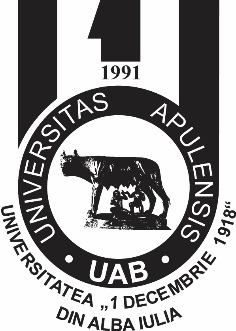 UNIVERSITATEA „1 DECEMBRIE 1918” DIN ALBA IULIADEPARTAMENTUL PENTRU PREGĂTIREA PERSONALULUI DIDACTIC